                                                                                                                                                                      Q#1 . Answer these following questions.        / 10                                                                                 1.   What is   most   pleasant thing a child can do, according to the poet ?                                 ( the swing  )2.what advise does the mother give to her children?____________________________________________________________3. Where was the provisional exhibition held?________________________________________________________________________________________________________________________4. How did Fatima jinnah  support her brother Muhammad Ali jinnah ?________________________________________________________________________________________________________________________5.What was the role of Fatima jinnah in the Pakistan Movement?________________________________________________________________________________________________________________________Q#2.Write meanings of these words .                 /3Significant           ____________________Pleasant             ____________________Mesmerising      ______________________Q#3.Define         Antonym                             /2________________________________________________________________________________________________________________________Q#4. Write ten compound  words.                   /51      .______________________       2. .______________________               3     .______________________       4.    _____________________ 5.    ______________________        6.  ______________________7.     ______________________        8._______________________9.     ______________________       10._______________________Q#5. Rewrite the following sentences using correct capitalization.     /61.’ the foolish donkey ‘ is a moral story.____________________________________________________________ Sana is reading ‘  the very hungry caterpillar ’.____________________________________________________________3.Raheel  bought a new book .it's title is ‘wild animals’.____________________________________________________________Q#6. Name the different swings shown in the picture.       /2___________________________________________________________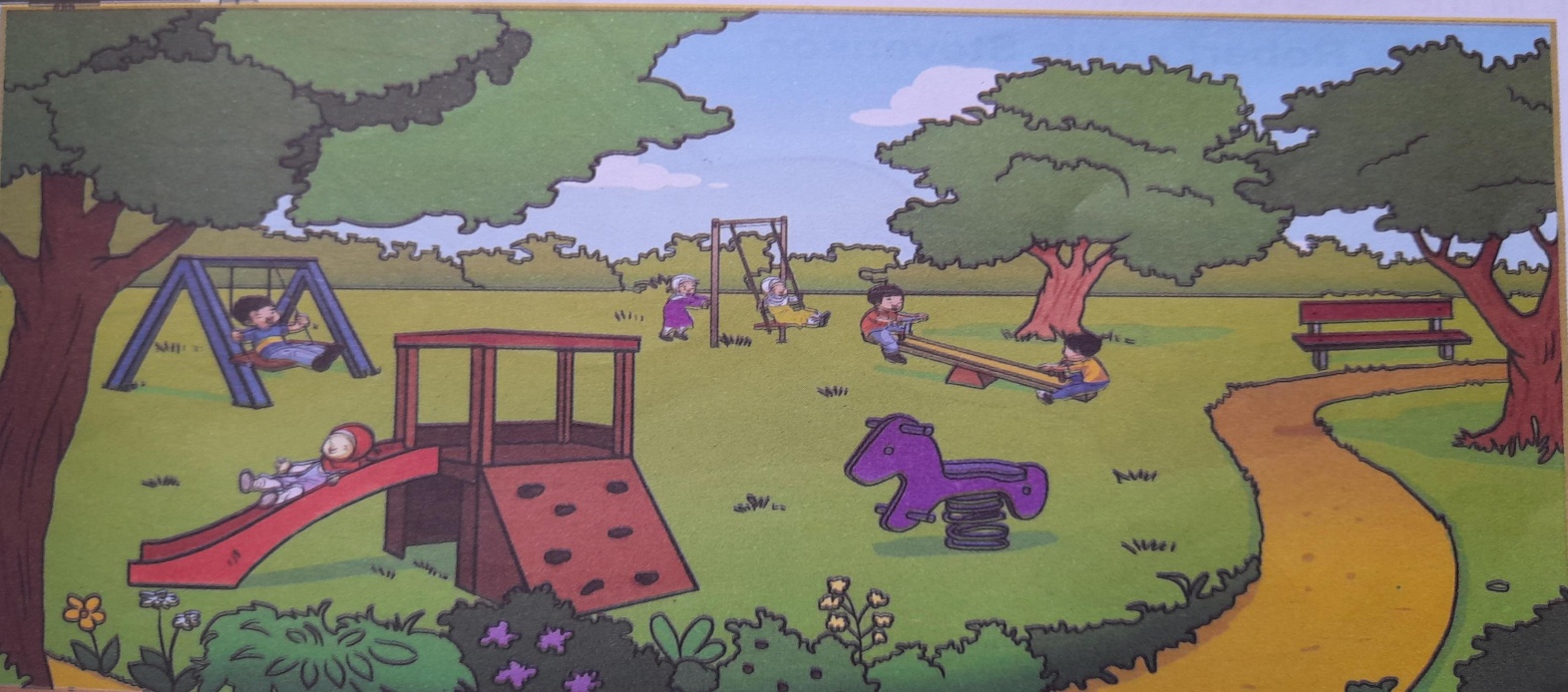  Q#7. Change the following parts of speech by adding                                               ’ ly ‘ ion’ and  ‘able’.              /5                                          Direct         ________________________Excited       ________________________Manage      ________________________Notice        ________________________Creative     ________________________Q#8. Write  a paragraph on  ‘ A  great day with a friend ‘ .                   /5_____________________________________________________________________________________________________________________________________________________________________________________________________________________________________________________________________________________________________________________________________________________________________________________________________________________________ Q#9. Creative  writing  ……………………………    /5______________________________________________________________________________________________________________________________________________________________________________________________________________________________________________________________________________________________________________________________________________________________________________________________________________________________________________________________________________________Q#10. The pie chart below provides information about what grades 5 students like to eat. look at the pie chart and answer the given questions.                                           /6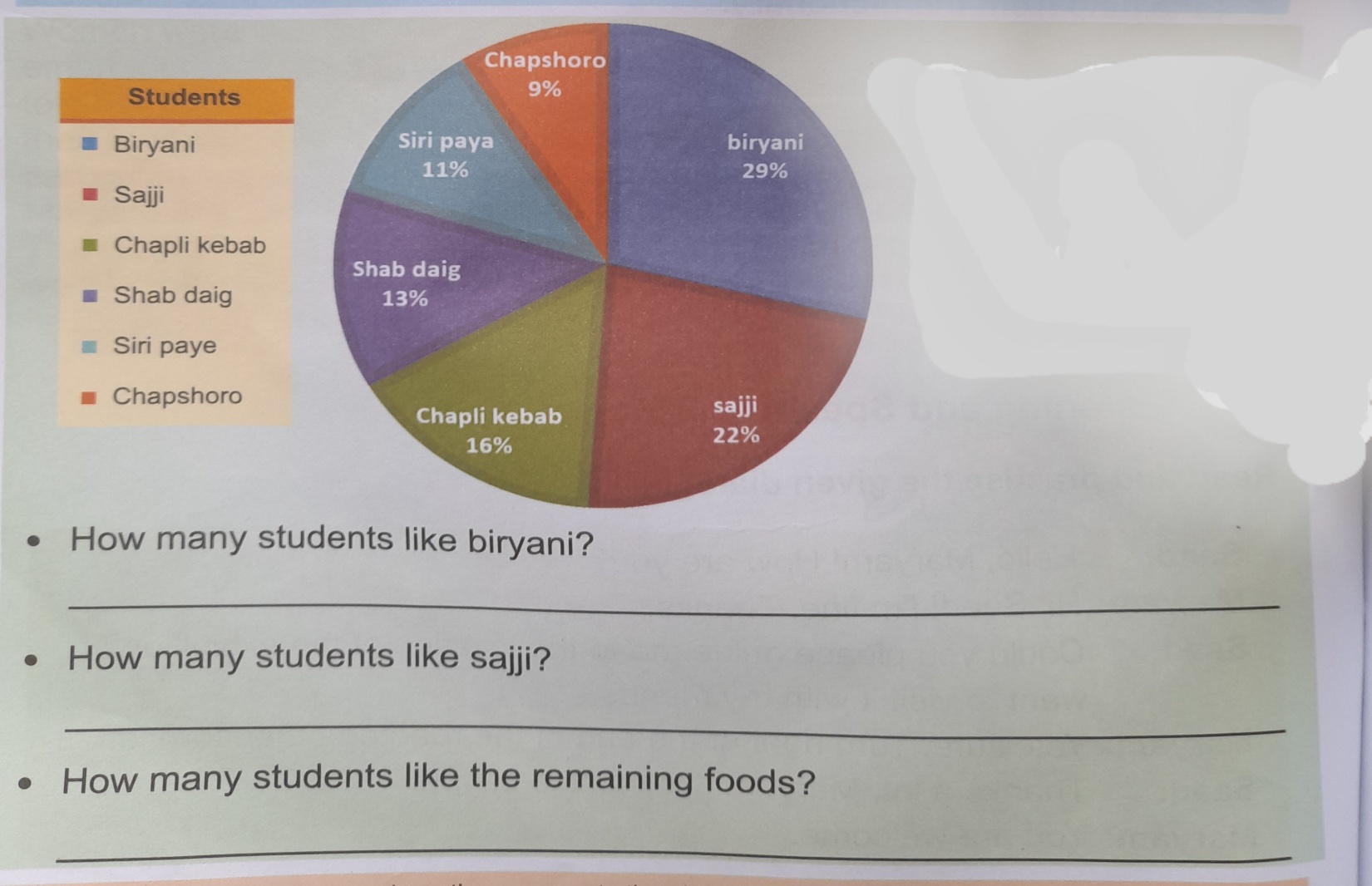 Q#11. Reti sentences using the  nouns in their plural forms.      /3The deer is grazing in the field._________________________________________________________ There is a fish in  the pond. _________________________________________________________There is a grapefruit in the basket. _________________________________________________________Q#12. Dictation .                /10